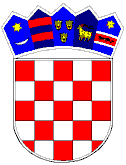 REPUBLIKA HRVATSKAVUKOVARSKO-SRIJEMSKA ŽUPANIJA				OPĆINA TOMPOJEVCIOPĆINSKO VIJEĆEKLASA: 421-02/20-01/6URBROJ: 2196/07-02-20-1Tompojevci,  22. prosinac 2020. god.Na temelju članka 96. Zakona o financiranju političkih aktivnosti, izborne promidžbe i referenduma („Narodne novine“, broj 29/19 i 98/19), članka 7. Zakona o financiranju političkih aktivnosti i  izborne promidžbe („Narodne novine“, broj 24/11, 61/11, 27/13, 48/13 – pročišćeni tekst, 2/14 – Odluka ustavnog suda Republike Hrvatske, 96/16 i 70/17)  i članka 29. Statuta Općine Tompojevci („Službeni vjesnik“ Vukovarsko-srijemske županije br. 05/13, 02/15, 05/16, 02/18, 12/19 i 03/20),  Općinsko vijeće Općine Tompojevci na 24. sjednici održanoj 22. prosinca 2020. godine, donijelo je:ODLUKUo raspoređivanju sredstava Proračuna Općine Tompojevci za redovito godišnje  financiranje političkih stranaka i nezavisnih vijećnika zastupljenih u tekućem sazivu Općinskog vijeća Općine Tompojevci u 2021. godiniČlanak 1.	Ovom Odlukom raspoređuju se sredstva za redovito godišnje financiranje političkih stranaka i nezavisnih vijećnika zastupljenih u tekućem sazivu Općinskog vijeća Općine Tompojevci u 2021. godini. Članak 2.U Proračunu Općine Tompojevci za 2021. godinu osigurana su sredstva za redovito godišnje financiranje političkih stranaka i nezavisnih vijećnika u iznosu od 12.400,00 kuna.	Ovom Odlukom raspoređuju se sredstva za period od 01. siječnja 2021. godine pa do isteka mandata tekućeg saziva Općinskog vijeća Općine Tompojevci, odnosno do stupanja na snagu Odluke Vlade Republike Hrvatske o raspisivanju lokalnih izbora u 2021.god.Članak 3.	Sredstva za redovito godišnje financiranje političkih stranaka i nezavisnih vijećnika izabranih s liste grupe birača raspoređuju se na način da se utvrdi jednaki iznos sredstava za svakog člana u Općinskom vijeću, tako da pojedinoj političkoj stranci pripadaju sredstva razmjerno broju njezinih članova Općinskog vijeća u trenutku konstituiranja Općinskog vijeća Općine Tompojevci.Članak 4.Za svakog člana Općinskog vijeća utvrđuje se godišnji iznos sredstava od 1.000,00 kuna, odnosno 83,33 kn mjesečno. Za svakog člana Općinskog vijeća podzastupljenog spola utvrđuje se godišnji iznos sredstava od 1.100,00 kuna, odnosno 91,66 kn mjesečno.U Općinskom vijeću Općine Tompojevci podzastupljen je ženski spol.Članak 5.Političkim strankama i nezavisnim vijećnicima zastupljenim u tekućem sazivu Općinskog vijeća Općine Tompojevci raspoređuju se sredstava kako slijedi:Članak 6.	Sredstva raspoređena prema članku 5. ove Odluke doznačuju se na žiro račun  političkih stranaka, odnosno na poseban račun nezavisnih vijećnika, tromjesečno u jednakim iznosima. Ako se završetak mandata članova Općinskog vijeća neće poklopiti s početkom ili završetkom tromjesečja, u tom će se tromjesečju, isplatiti iznos razmjeran broju dana trajanja mandata, ovisno o danu stupanja na snagu odluke Vlade Republike Hrvatske o raspisivanju lokalnih izbora.   Članak 7.Preostala sredstva iz 2021. godine rasporedit će se novom odlukom o raspoređivanju sredstava prema odredbama novog Zakona o financiranju političkih aktivnosti, izborne promidžbe i referenduma („Narodne novine“, broj 29/19 i 98/19),  koju Općinsko vijeće donosi na temelju članka 10. stavka 3. istog Zakona, nakon provedenih izbora u svibnju 2021.godine.Članak 8.	Ova Odluka objavit će se u „Službenom vjesniku“ Vukovarsko-srijemske županije, a stupa na snagu 01.01.2021. godine.	                                                 Predsjednik Općinskog vijeća                                                                                                                            Zlatko PotočkiNaziv političke stranke i nezavisnih vijećnikaBroj vijećnikaMjesečni iznosu knTromjesečni iznos u knHrvatska demokratska zajednica - HDZ4 (3 vijećnika i 1 vijećnica)341,67 1.025,00Hrvatska seljačka stranka - HSS1 (vijećnik)83,33 250,00Tomislav Panenić - nezavisni vijećnikvijećnik83,33250,00Miroslav Čulig – nezavisni vijećnikvijećnik83,33250,00Dejan Ljikar – nezavisni vijećnikvijećnik83,33250,00Damir Tkalec – nezavisni vijećnikvijećnik83,33250,00Amalija Lovrić – nezavisna vijećnicavijećnica91,67275,00Bernadica Sitaš – nezavisna vijećnicavijećnica91,67275,00Jelena Kovačević – nezavisna vijećnicavijećnica91,67275,00UKUPNO:121033,333.100,00